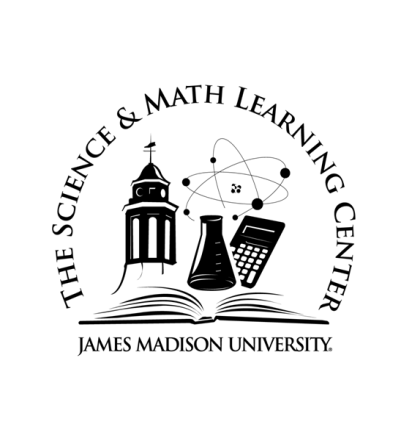 JMU Learning CentersScience and Math Learning Center738 S. Mason Street., MSC 1023Harrisonburg, VA 22807(540) 568 – 3379 (phone)(540) 568 – 2926 (fax)LETTER OF RECOMMENDATIONTO BE COMPLETED BY THE APPLICANT:Applicant Name:  		Major: 					Discipline you wish to tutor:  (check all that apply)General Chemistry	 Organic Chemistry                 Physics                            Math                                  Statistics	You are required to submit two letter of recommendation forms.  One letter must be from the professor/instructor in the discipline in which you wish to tutor and we recommend the second form be from someone who can speak to your character and academic abilities.The recommendation form should be sent or e-mailed to the respective discipline contact (see below for appropriate contact). Under the Federal Family Educational Rights and Privacy Act of 1974, students are entitled to review their records, including letters of recommendation.  However, those writing and assessing recommendations may attach more significance to them if it is known that the recommendation will remain confidential.  It is your option to waive your right to access these recommendations or to decline to do so.  Please mark the appropriate phrase below, indicating your choice of option and sign your name: I waive my rights to future access to this recommendation                   I do not waive my rights to future access to this recommendationSignature of Applicant (or type your name) :                                    Date: 								    TO BE COMPLETED BY THE RECOMMENDATION WRITER:The person whose name appears above has applied to be a peer tutor in the Science and Math Learning Center.  We would appreciate your candid appraisal.  If you wish to use a letter or different format, please feel free to do so.How long have you known the applicant and in what capacity? Please assess the applicant relative to other students or employees whom you have known in a similar capacity.Any additional comments? Please provide any remarks you feel are important below.  (If more space is needed, please attach to this form.)What is your overall recommendation?		Strongly Recommend	    Recommend	             Recommend with Reservation	 	     Would not recommendPlease return completed form to Science and Math Learning Center or e-mail to the respective discipline contact (see below). Thanks for your assistance.Chemistry: Dr. Mary Tam (tammc@jmu.edu)Mathematics: Jenna Guenther (guenthjc@jmu.edu)Statistics: Dr. Beth Cochran (cochrabs@jmu.edu)Physics: Jason Sterlace (sterlajc@jmu.edu)If returning by mail, send to: Discipline Contact738 S. Mason Street., MSC 1023Harrisonburg, VA 22807CharacteristicsOutstanding(Top 2%)Superior(Top 10%)Good(Top Third)Fair(Middle Third)Poor(Bottom Third)Unable to JudgeAcademic ability in specific disciplineWork EthicInterpersonal skillsAbility to work with othersIndependence/InitiativeCommunication skillsMaturityConcern for OthersProblem solving skillsAdaptability Professional CommitmentLeadership potentialRecommender’s Name:						     Position/Title: Institution/Employer:						Phone Number:							     Email address: 